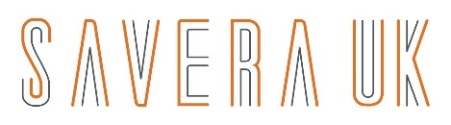          Under 16 Years old referral formThis form is to be used when referring a client UNDER THE AGE OF 16 to Savera UK for additional support. Referral information will be stored with the client file for continued partnership working. Please note Savera UK is not an emergency service (operate Mon- Fri, 9-5pm). Savera will provide cultural advice/support to professionals on cases of ‘honour’-based abuse & harmful practice.Please send complete referral form to Savera UK secure email address New.referrals@saverauk.cjsm.net  ,Alternatively you can EGRESS to send Savera UK Senior Support Worker: beatriz@saverauk.co.uk . Any problem, please contact our generic phone on 03301592004Professionals InformationChild/young person informationRisk/threatsSavera UK AdviceAdvice given by ………………………………………….        Job Title…………………………………………………..Advice approved by………………………………………       Job Title……..…………………………………………….Sent to …………………………………………………….        Date……………………………………………………….Date Referrer’s name and organisation:Role of referrer:Telephone:Email: Name:DOB:Address:Address:Address:Gender:  MALEFEMALEGender:  TRANSGENDERNON BINARYGender:  OTHERPREFER NOT TO SAYbackground/Ethnicity:Religion/Faith:Is the child at risk of ‘honour’-based abuse?    YESNOForced Marriage?YESNOFemale Genital Mutilation?YESNOOther harmful practices that is culture specific or beliefs? Please state below if yesYESNOPlease outline the risk/threats?Please outline the risk/threats?Please outline the risk/threats?Has the child/young person been harmed/under threats by any family or extended family member/s due to resistance or refusal to culture values/beliefs practices?YESNODo any family member/s know that the child/young person has raised these risk/threats?YESNODo you require Savera UK attendance at HBA and Harmful Practices Safeguarding Strategy meeting? Date of meeting ………………………………………………………………..Please Note Savera UK will require at least 24 hours to attend a Safeguarding Strategy MeetingYESNOFrom the background information that you have supplied on this form or/and attended the HBA Safeguarding Strategy Meeting. Savera UK advice/recommend the following.